Publicado en Madrid el 14/08/2024 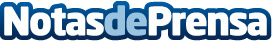 Liderazgo femenino en tecnología: Berenice Riu, CEO de Foresta Cloud, inspira a la nueva generación de mujeres en el sector tecnológicoEn España, la representación de mujeres en puestos de liderazgo en el sector tecnológico es sorprendentemente baja, con solo un 17,5% de las personas en el sector siendo mujeres. Esta cifra refleja una subrepresentación femenina a nivel global, donde solo el 3% de las 50 principales empresas tecnológicas tienen a mujeres como CEODatos de contacto:Andrea SotoForesta Cloud623978771Nota de prensa publicada en: https://www.notasdeprensa.es/liderazgo-femenino-en-tecnologia-berenice-riu Categorias: Nacional Sociedad Madrid País Vasco Emprendedores Software Ciberseguridad Innovación Tecnológica http://www.notasdeprensa.es